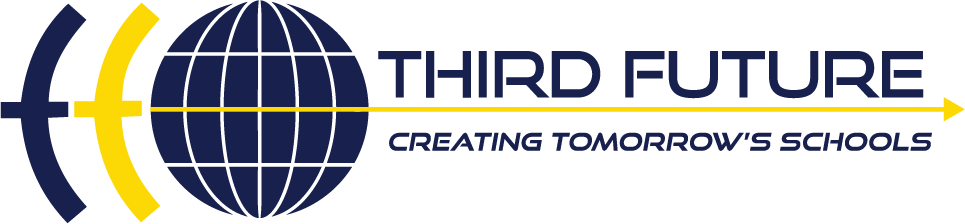 TFS Board Meeting minutesAgenda – 22 June 2023This Board meeting was held via Zoom.  The public was welcomed to view the meeting.  The Board welcomes input and questions from the community.  Should a member of the public wish to provide input or notify the Board of a concern, he/she should send an email to the Board at board@thirdfuture.org.  All emails sent to the Board at that address and prior to 48 hours before the start of the Board meeting will be disseminated to the Board prior to the next scheduled Board meeting.Attendees:  Michael Williams, Dwight Jones, Zach Craddock, Mike Miles, Shirley Miles, Kerri Holt, Renea Ostermiller, Jessica Lopez, Dale Chu, Jennifer Sward-Miller, and Whitney NicholsPublic:  Patti Everitt, Brett Shipp, Lynn Davenport, Ann (Ann’s iPhone)Documents:Board Agenda – 22 August 2023Board Minutes – 30 March 2023Colorado 23-24 BudgetsTexas 23-24 BudgetsTFS Board Agenda and Minutes TFS Board Agenda and Minutes TFS Board Agenda and Minutes Agenda ItemTime Use TrackerEstimated TimeCall to Order – Board President called meeting to order at 1:03pm Other1 min.Public Comments – no public comments were registeredSynergy and Teamwork2 min. each up to 30 min.Consent AgendaApproval of agenda – motion to approve made by M. Williams; seconded by D. ChuApproval of minutes for 30 March 2023 – motion to approve made by M. Williams; seconded by D. ChuSystems and Processes1 min.Update on Leadership Transition – M. Miles and Board congratulate Z. Craddock on promotion to superintendent of networkLeadership5 min.Update on instruction (successes and areas for improvement)Instruction – Dr. Miles shared with the Board that instruction was excellent until the last day of school.  Field days were conducted during the second half of the last day of school.Assessment Results – Dr. Miles shared the network NWEA EOY results.  Two schools in the network, AAL and Sam Houston, did not perform as well as expected.  Dr. Miles, and Supt. Craddock attribute the lower scores to poor hiring and keeping teachers who don’t execute the model longer than we should.  M.Miles added that Texas schools’ scores may also be lower because of the changes in the STAAR exam.  Network Action Plan – Supt. Craddock shared with the Board the implementation of the Science of Reading program.  A core team of teachers and administrators has been hired to create and ensure accurate implementation of the program.Performance outcomes15 min.Update on personnel and recruitment (staff and students) – This Spring, an executive leader has been involved in the selection processes to ensure quality candidates are hired.Existing schools are 92% hired and the new schools are 90% hired.  During the August Board meeting, staff retention percentages will be shared. The Network Action Plan addresses leadership density.  One objective under that goal will be to train 22 teacher leaders and aspiring assistant principals alongside current school administrators during the administrators’ training in July.Human resources5 min.Update on TFS expansion plans – Michele Moore shared current expansion efforts in Tennessee, Texas, and in Baton Rouge.  These efforts are only in the discussion stages.Strategy10 min.Approval of 23-24 Budgets – CFO Renea Ostermiller shared the budgets for the Network.  The Colorado budgets met all Tabor requirements.Request to approve the 23-24 TFS-Colorado budgets – motion to approve made by D. Chu and seconded by M. Williams.Request to approve the 23-24 TFS-Texas budgets – motion to approve made by D. Chu and seconded by M. WilliamsFinance10 min.Coperni 2/Coperni 3 Merger – Supt. Craddock led the discussion concerning the merger.  He made the following points:Very difficult decisionEnrollment at C2 has been declining for the last couple of yearsAs of June 15th, only 144 students were registered; to sustain the school, they should have a minimum of 180 studentsThe Network has been subsidizing C2 at approximately $500,000 for the last two years; there will be internal savingsSale of the modulars is in progress, to include the possible sale of the landWe anticipate that a majority of the current C2 students will transfer to C3 (4 ½ miles away)Communication has been thorough: conversations with CSI (authorizer), staff, town halls with parents throughout the month of July, and tours of C3 for parents and students.Board President, D. Jones, requested that Supt. Craddock inform Dr. Gaal, Supt. of District 11, of the merger.  Supt. Craddock, informed Dr. Gaal on Friday, June 23rd.Requesting board approval for a resolution to close Coperni2 and merge the school with Coperni 3 beginning July 1, 2023 – motion to approve the resolution of the merger was made by D. Chu and seconded by M. Williams.Governance10 min.Board Member Oath of Office-required under new Colorado law and must be completed prior to August 3, 2023.  Jessica Lopez is a notary and will certify the oath through the virtual platform. – Jessica Lopez, COO, gave all Board members for the Oath of Office and all signified “yes.”  Ms. Lopez will register the certifications with the county clerk.Governance2 minutesBoard vacancies – There is still a need for one additional Board member.  Supt. Craddock and M. Miles will identify two names for the Board to consider.  M. Miles suggested that the Board consider a person from Louisiana or Tennessee.  Board President Jones approved of the idea and stated that the Board will consider someone from either State.Governance10 min.TFS Board reporting schedule for 2023-2024 school year; next meeting 31 August 2023Governance3 min.Executive Session to discuss personnel issues and consultant agreement - motion was made to move into executive session by M. Williams and seconded by J. Sward-MillerVote to approve Supt. Craddock’s contract - motion made by D.Chu, seconded by J. Sward-MillerVote to approve Mr. Miles’ bonus for the 22-23 school year - motion made by D. Chu, seconded by J. Sward-MillerVote to approve Mr. Miles as a TFS consultant - motion made by J. Sward-Miller, seconded by D. ChuHuman resources20 min.Adjourn – meeting was adjourned at 2:27pm (mountain time)Other1 min.